Érvényes: 2019. április 1-től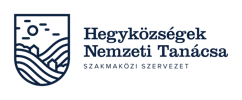 Kérelem borszőlő új telepítési engedély iránt(benyújtandó 2019. április 1. és 2019. április 30. között az új telepítéssel érintett terület szerint illetékes hegybíró részére) Kérelmező adatai:Kérelmező gazdasági akta száma: GA - 	Kérelmező neve:	Kérelmező címe/székhelye: 	Kérelmező telefonszáma:	Új telepítéssel érintett összefüggő terület adatai:  *egy sorba csak egy helyrajzi szám tüntethető felVállalom, hogy telepítést a következő feltételeknek megfelelve végzem el: (A vállalt feltétel megfelelő rovatába kérem, tegyen X-et. Figyelem! Az a pont, amely nem kerül megjelölésre, nemlegesnek tekintendő.)1. A 9/2017. (III. 6.) FM rendelet 1. melléklete alapján, az új telepítés megvalósítási helyéhez tartozó borvidékre meghatározott 3 fajta valamelyikét telepítem:	  Igen2.  A 9/2017. (III. 6.) FM rendelet 2. mellékletében meghatározott új telepítés megvalósítási helyéhez tartozó borvidéki átlagnál magasabb kataszteri pontszámú területen hajtom végre: 	 Igen 3. (a.) A 9/2017. (III. 6.) FM rendelet 5.§ (c) pontja szerint, a benyújtott földhasználati összesítő alapján  kis méretű üzemnek minősülök: 	 Igen(b.)  A 9/2017. (III. 6.) FM rendelet 5.§ (d) pontja szerint, a benyújtott földhasználati összesítő alapján közepes méretű üzemnek minősülök:	  IgenNyilatkozatok:Kijelentem, hogy az új telepítési engedély iránti kérelemben és annak mellékleteiben feltüntetett adatok a valóságnak megfelelnek, teljes körűek és hitelesek. Büntetőjogi felelősségem teljes tudatában nyilatkozom, hogy az érintett ingatlant érvényes jogcím alapján használom. Nyilatkozom, hogy a telepítést a(z) ………………….….. Borvidék, és a(z)………………. Hegyközség rendtartásának megfelelően, a vonatkozó jogszabályok betartásával végzem el. Tudomásul veszem, hogy amennyiben a kérelemben vállalt feltételektől eltérek, az engedély nélküli telepítésnek minősül.Csatolandó mellékletek:Közös tulajdonban lévő ingatlan esetén valamennyi tulajdonostársnak, a saját vagy közös tulajdonban lévő, de özvegyi vagy haszonélvezeti joggal terhelt ingatlan esetén a haszonélvezőnek, illetve az özvegyi joggal rendelkező személynek teljes bizonyító erejű magánokiratban adott hozzájáruló nyilatkozata eredeti példányban.Használatot biztosító jogviszony (pl.: haszonbérlet) fennállása esetén a használatba adónak az új telepítésre vonatkozó, teljes bizonyító erejű magánokiratban adott hozzájáruló nyilatkozata eredeti példányban. A talajvédelmi hatáskörben eljáró járási hivatalnak a talajvédelmi terv jóváhagyásáról szóló jogerős határozatának másolatát, amely – saját gyökerű szaporítóanyag felhasználása esetén – tartalmazza az érintett terület talaj immunitására vonatkozó rendelkezést isKísérleti ültetvény esetén a kérelemhez csatolni kell a borkészítésre alkalmas szőlőfajták osztályba sorolásáról szóló 56/2014. (IV. 30.) VM rendelet 2.§ szerinti a NÉBIH által kiadott termesztési alkalmassági vizsgálatra vonatkozó engedély másolatát.Kérelmező használatában lévő összes földterületre vonatkozó országos földhasználati összesítő.Tájékoztatás:Amennyiben az új telepítési engedéllyel vagy újratelepítési engedéllyel rendelkező engedélyes az engedély érvényességi idején belül nem végzi el a telepítést - az ültetvény más fajtára történő cseréje és a fajtaváltás kivételével -, az engedélyes új telepítési engedély iránti kérelmet a lejárt engedély lejárati napjától számított két naptári éven belül nem nyújthat be.Tájékoztatom, hogy a 9/2017. (III. 6.) FM rendelet 1. melléklete, az új telepítés megvalósítási helyéhez tartozó borvidékre meghatározott 3 borszőlőfajtát a Hegyközségek Nemzeti Tanácsa közzéteszi a honlapján. Ennek elérhetősége:  http://hnt.hu/magyar-jogszabalyok/tajekoztatok/	 [helység], 	 év 	 hó	. nap	aláírásTelepülés neve*Helyrajzi szám Szaporítóanyag jellege(saját gyökerű /oltvány)Ültetvény típusa(árutermő /kísérleti)Területnagyság (m2)ÖSSZESEN:ÖSSZESEN:ÖSSZESEN:ÖSSZESEN:m2